Dante Lawson and Richard NovakDr. BedellCAS 13813 April 2017Press Release for Fly Fishing ClubHeadline: Penn State Fly Fishing Club donates over $200 in homemade flies to Project Healing Waters Fly Fishing On April 20th, 2017, the Pennsylvania State University Fly Fishing Club completed a project in which they hand tied over $200 dollars worth of flies to donate to the Altoona, Pennsylvania program of Project Healing Waters Fly Fishing, Inc (PHWFF). This initiative was started by club member Richard Novak in order to provide flies for the Kettle Creek Outing this spring.  PHWFF  is dedicated to the physical and emotional rehabilitation of disabled active military service personnel and disabled veterans through fly fishing and associated activities including education and outings. The Kettle Creek outing that the flies will be donated to is sponsored by PHWFF and the Kettle Creek Watershed Association. This is a large community event that is made possible by donations from community members. Everything from food, equipment, and time is donated by people in order for this event to be successful. For those of you that do not know, fly fishing is a type of fishing that uses artificial bait to catch fish. The artificial bait used are called “flies” and they can ranged from anything as small as fish eggs to small fish and most commonly, aquatic insects. Tying flies is a delicate and time consuming process. The members of the Penn State Fly Fishing Club spent several hours creating high quality flies to donate to PHWFF. Anyone interested in joining the Penn State Fly Fishing club can contact Austin Dando at akd5242@psu.edu . The club meets weekly from 7-9pm in the Agricultural Science Building on the Penn State campus. Meetings consist fly tying sessions, semester socials, fly fishing trip planning, and community service project planning. 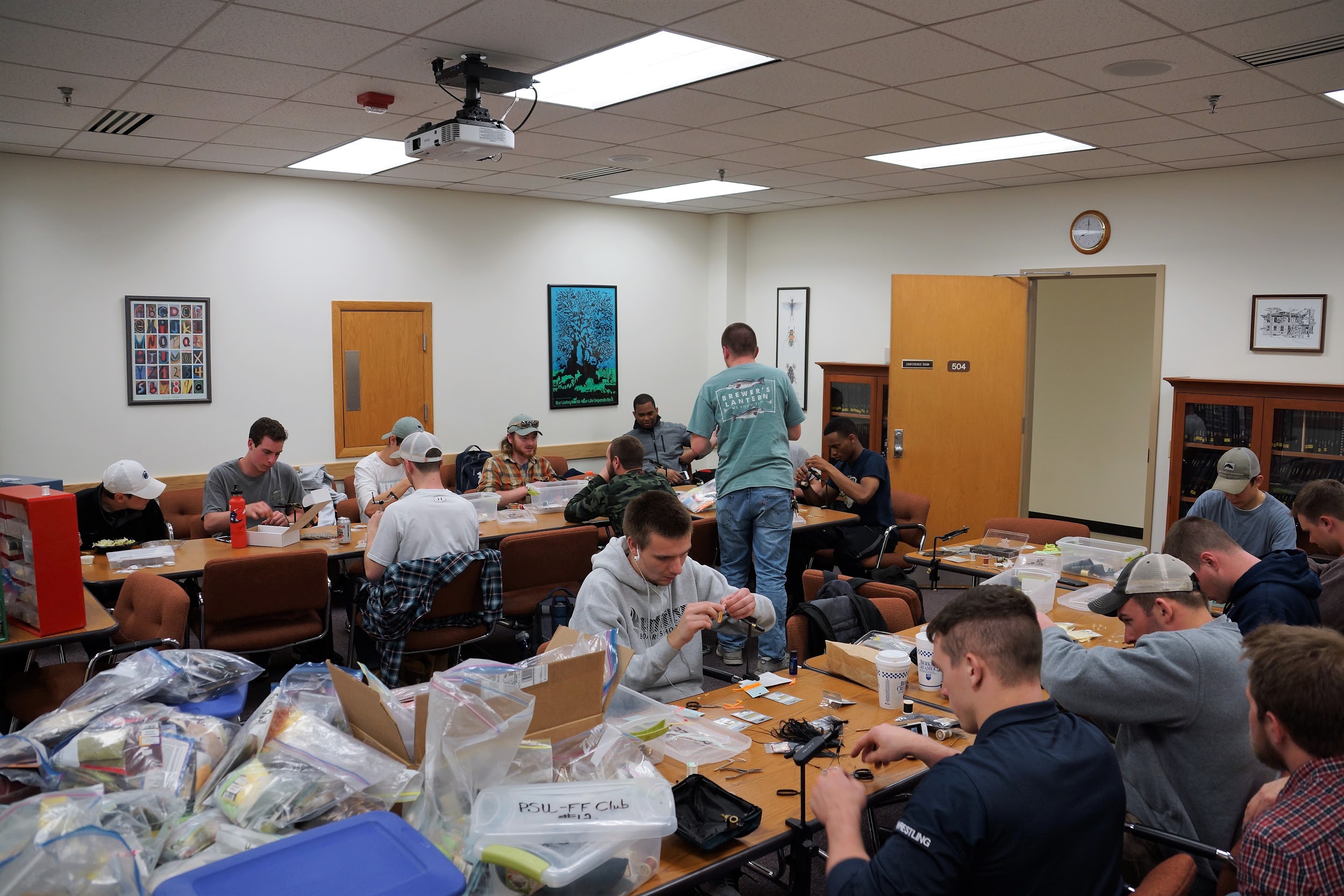 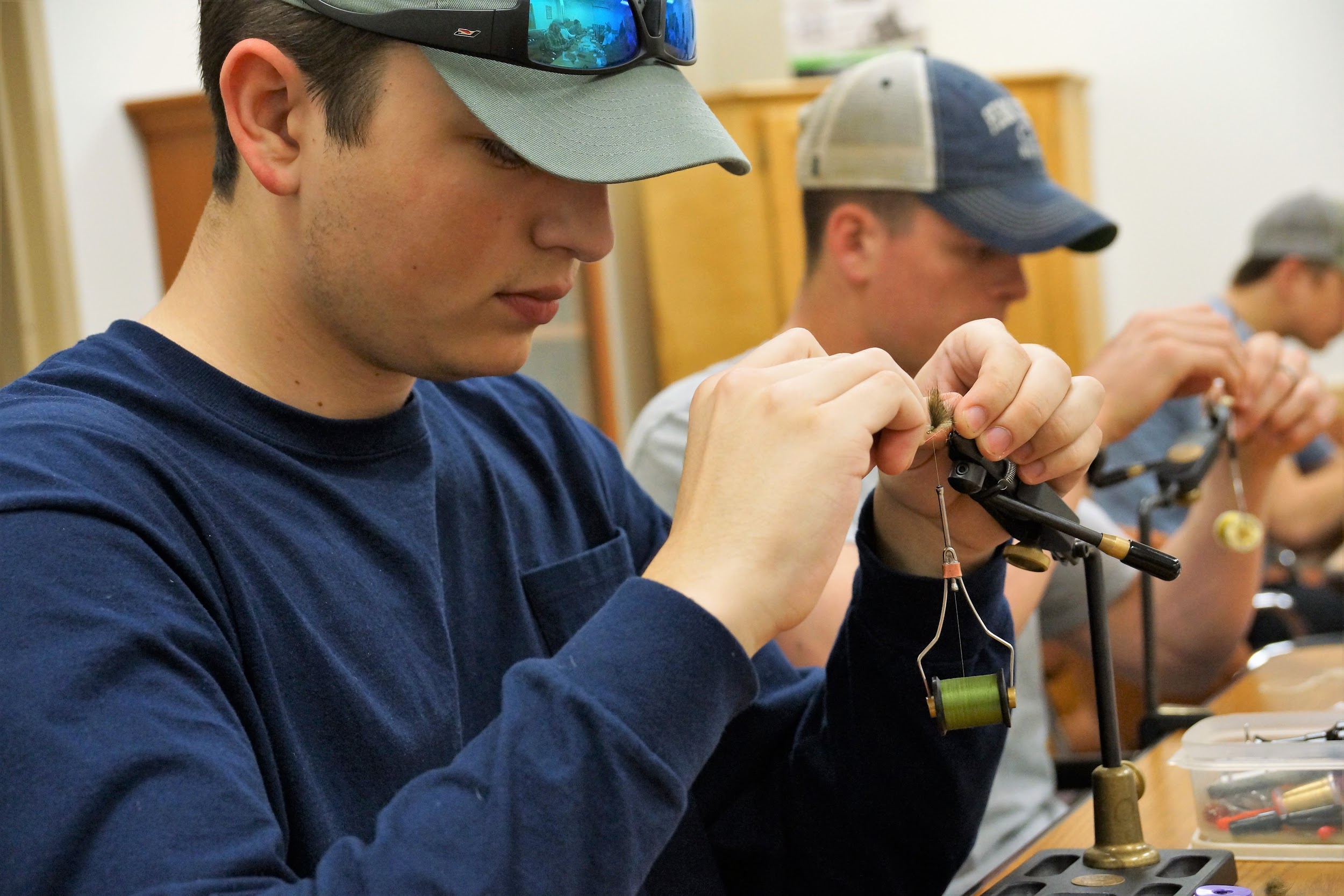 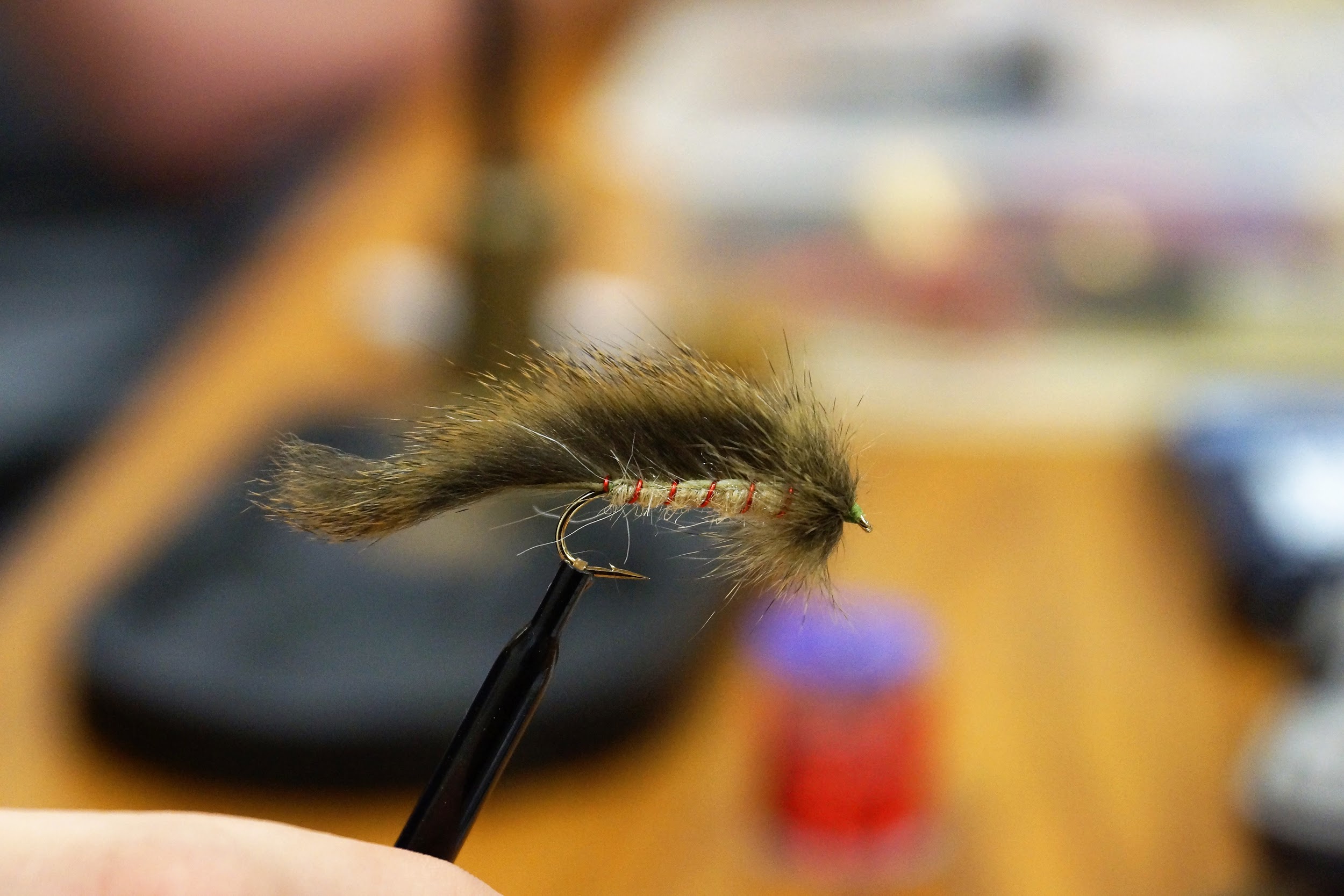 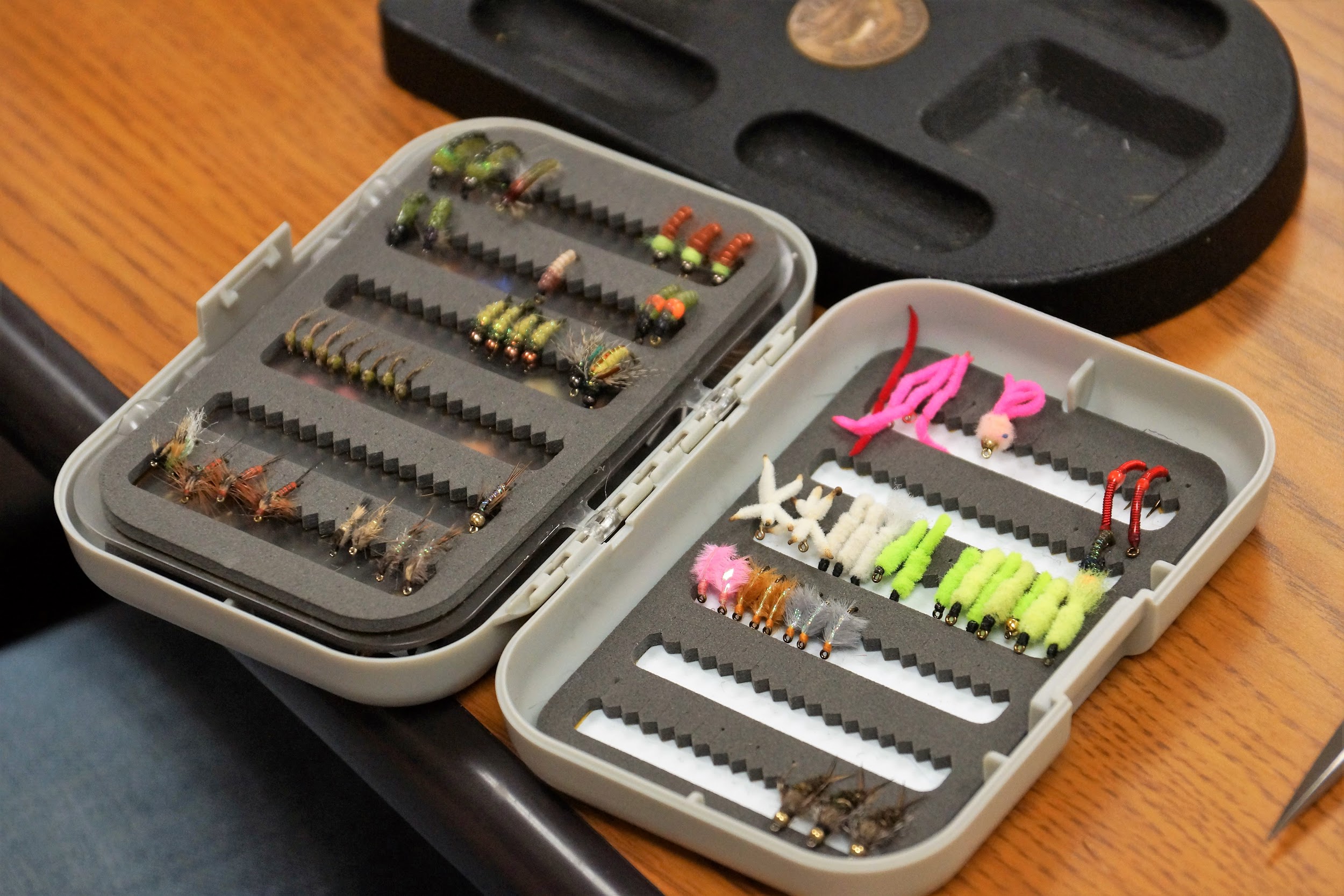 -